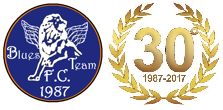 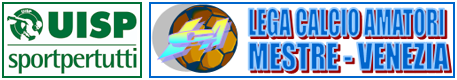 WEBSITE: http://digilander.libero.it/BluesTeamFCBlues Team F.C.__                                                                                            Affiliato US Acli n. 8624________________________________________________                                       ____________________________________Firma del Dirigente accompagnatore, se assente, il Capitano			                            Visto dell’Arbitro____________________________________________________________________________________________________FIRMA DEL DIRIGENTE PER PRESA VISIONE DEI MARCATORI E DEI PROVVEDIMENTI DISCIPLINARI - obbligatoriaDOCUMENTO DA CONSEGNARE ALL’ARBITRO IN TRE COPIE 15’ PRIMA DELL’INIZIO GARALa presente lista contiene i nomi di tutti i giocatori tesserati. Devono essere inseriti nella casella ”N°” i numeri di maglia dei giocatori titolari        e, undici, tra riserve, guardalinee e dirigenti in panchina – Lasciare in bianco (o barrare il numero) per gli assenti o squalificati.LA MODIFICA DEI DATI E/O L’OMISSIONE DEL RIEMPIMENTO DEI CAMPI OBBLIGATORI SARÁ CAUSA DI SANZIONE DISCIPLINARE A CARICO DEL DIRIGENTE ACCOMPAGNATORE O DEL CAPITANO. DISTINTA GIOCATORI PARTECIPANTI ALLA GARA DEL       ______________         ORA      ________CONTRO                                 12INDICARE SOLAMENTE I NUMERI DI MAGLIA DEI PRESENTI, “D” PER I DIRIGENTI. IN BIANCO (o numero di maglia barrato) GLI ASSENTIN°DATA DI NASCITACAPeV. C.COGNOME E NOMECOGNOME E NOMEN° TESSERA US ACLIMARCAMMESP12INDICARE SOLAMENTE I NUMERI DI MAGLIA DEI PRESENTI, “D” PER I DIRIGENTI. IN BIANCO (o numero di maglia barrato) GLI ASSENTI107/10/72BALDANGIANLUCA81459712INDICARE SOLAMENTE I NUMERI DI MAGLIA DEI PRESENTI, “D” PER I DIRIGENTI. IN BIANCO (o numero di maglia barrato) GLI ASSENTI2/D01/12/61MENEGHETTIPAOLO81460412INDICARE SOLAMENTE I NUMERI DI MAGLIA DEI PRESENTI, “D” PER I DIRIGENTI. IN BIANCO (o numero di maglia barrato) GLI ASSENTI3/D17/08/66BERTAGGIACRISTIANO81459912INDICARE SOLAMENTE I NUMERI DI MAGLIA DEI PRESENTI, “D” PER I DIRIGENTI. IN BIANCO (o numero di maglia barrato) GLI ASSENTI419/06/91NUBEDIEGO81461612INDICARE SOLAMENTE I NUMERI DI MAGLIA DEI PRESENTI, “D” PER I DIRIGENTI. IN BIANCO (o numero di maglia barrato) GLI ASSENTI530/06/85ZILIOTTOMASSIMILIANO81461912INDICARE SOLAMENTE I NUMERI DI MAGLIA DEI PRESENTI, “D” PER I DIRIGENTI. IN BIANCO (o numero di maglia barrato) GLI ASSENTI609/04/99APREABRIAN81459412INDICARE SOLAMENTE I NUMERI DI MAGLIA DEI PRESENTI, “D” PER I DIRIGENTI. IN BIANCO (o numero di maglia barrato) GLI ASSENTI723/12/98PELLIZZATOFILIPPO81460512INDICARE SOLAMENTE I NUMERI DI MAGLIA DEI PRESENTI, “D” PER I DIRIGENTI. IN BIANCO (o numero di maglia barrato) GLI ASSENTI809/10/97ARDIZZONALVISE81459512INDICARE SOLAMENTE I NUMERI DI MAGLIA DEI PRESENTI, “D” PER I DIRIGENTI. IN BIANCO (o numero di maglia barrato) GLI ASSENTI909/08/85SPINAFRANCESCO81460912INDICARE SOLAMENTE I NUMERI DI MAGLIA DEI PRESENTI, “D” PER I DIRIGENTI. IN BIANCO (o numero di maglia barrato) GLI ASSENTI1019/02/98PONIDAVIDE81460612INDICARE SOLAMENTE I NUMERI DI MAGLIA DEI PRESENTI, “D” PER I DIRIGENTI. IN BIANCO (o numero di maglia barrato) GLI ASSENTI1111/08/83RINALDIFABIO81460712INDICARE SOLAMENTE I NUMERI DI MAGLIA DEI PRESENTI, “D” PER I DIRIGENTI. IN BIANCO (o numero di maglia barrato) GLI ASSENTI1429/09/92AMADICHRISTIAN81459212INDICARE SOLAMENTE I NUMERI DI MAGLIA DEI PRESENTI, “D” PER I DIRIGENTI. IN BIANCO (o numero di maglia barrato) GLI ASSENTI15/DD26/07/82DAINESE LUCA LUIGI81460212INDICARE SOLAMENTE I NUMERI DI MAGLIA DEI PRESENTI, “D” PER I DIRIGENTI. IN BIANCO (o numero di maglia barrato) GLI ASSENTI1604/07/92BALDROCCOSIMONE81459812INDICARE SOLAMENTE I NUMERI DI MAGLIA DEI PRESENTI, “D” PER I DIRIGENTI. IN BIANCO (o numero di maglia barrato) GLI ASSENTI1713/10/92APREAKEVIN81459312INDICARE SOLAMENTE I NUMERI DI MAGLIA DEI PRESENTI, “D” PER I DIRIGENTI. IN BIANCO (o numero di maglia barrato) GLI ASSENTI1817/10/98SHERIFFEROS81461712INDICARE SOLAMENTE I NUMERI DI MAGLIA DEI PRESENTI, “D” PER I DIRIGENTI. IN BIANCO (o numero di maglia barrato) GLI ASSENTI1931/08/97D’ANDREARICCARDO81460112INDICARE SOLAMENTE I NUMERI DI MAGLIA DEI PRESENTI, “D” PER I DIRIGENTI. IN BIANCO (o numero di maglia barrato) GLI ASSENTI2021/11/80VALENTISEBASTIANO81461012INDICARE SOLAMENTE I NUMERI DI MAGLIA DEI PRESENTI, “D” PER I DIRIGENTI. IN BIANCO (o numero di maglia barrato) GLI ASSENTI2105/01/53FAVARETTOTHOMAS81458912INDICARE SOLAMENTE I NUMERI DI MAGLIA DEI PRESENTI, “D” PER I DIRIGENTI. IN BIANCO (o numero di maglia barrato) GLI ASSENTI2219/04/92VIANELLOALESSANDRO81461112INDICARE SOLAMENTE I NUMERI DI MAGLIA DEI PRESENTI, “D” PER I DIRIGENTI. IN BIANCO (o numero di maglia barrato) GLI ASSENTI2305/02/92CRISTOFAROMARCO81460012INDICARE SOLAMENTE I NUMERI DI MAGLIA DEI PRESENTI, “D” PER I DIRIGENTI. IN BIANCO (o numero di maglia barrato) GLI ASSENTI2427/06/69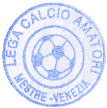 ALDREGHETTIIVANO81459112INDICARE SOLAMENTE I NUMERI DI MAGLIA DEI PRESENTI, “D” PER I DIRIGENTI. IN BIANCO (o numero di maglia barrato) GLI ASSENTI2513/10/63SAMBUCCORICCARDO81460812INDICARE SOLAMENTE I NUMERI DI MAGLIA DEI PRESENTI, “D” PER I DIRIGENTI. IN BIANCO (o numero di maglia barrato) GLI ASSENTI2630/03/94ZENNAROJACOPO81461812INDICARE SOLAMENTE I NUMERI DI MAGLIA DEI PRESENTI, “D” PER I DIRIGENTI. IN BIANCO (o numero di maglia barrato) GLI ASSENTI027/01/66ARDIZZONPAOLO81459612INDICARE SOLAMENTE I NUMERI DI MAGLIA DEI PRESENTI, “D” PER I DIRIGENTI. IN BIANCO (o numero di maglia barrato) GLI ASSENTI0023/11/61ZANCHIMAURO81461212INDICARE SOLAMENTE I NUMERI DI MAGLIA DEI PRESENTI, “D” PER I DIRIGENTI. IN BIANCO (o numero di maglia barrato) GLI ASSENTIN.P.24/11/60GUARDIANOCARMINE814603GUARDALINEE – obbligatorio                                                                        ALLENATORE:  PAOLO ARDIZZONDIRIGENTE O CAPITANO - obbligatorio  ABILITATI ALL’USO DEL DEFIBRILLATORE: Luca Luigi Dainese (Cod. Autorizz. 20190100017) 